Chapter 10: Expanding Confederation         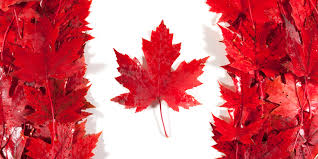 Name: 				Chapter InquiryWhat factors led to British Columbia, Prince Edward Island, Alberta, Saskatchewan, and then Newfoundland to become provinces of Canada, and what were the consequences?Vocabulary – Use the glossary or text to define the following words.Key Concept – Historical Perspective History is similar to your 			. It is the record of what has happened in the 		         . Without history, we do not know how things came to 		 as they are   		.   All events have their roots in the ___________.  History helps us to 			 why things are the way they are. We call this _________________________ . Time and Change – In this chapter we will find out how Canada gained 		 more provinces.British Columbia Joins Confederation –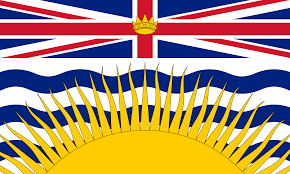 British Columbia was all 		      and mountain and not suitable for 			. The people originally came for one thing only: 			!A Gold Colony – The 	       trade attracted the first 			 to the Pacific Coast. By 1849, the only European 		     was a small British colony at Fort 		   on Vancouver Island. In the 1850s the First Nations 		    brought 		, which they had mined nearby, to trade with the 			 	     			. Word that there was gold in the mountains spread 		 to the outside world. Prospectors 			 into the region and the gold 		 was on. In 1858 about 		 prospectors were scrambling along the banks of the 			 River.James 		 was the Governor of British Columbia and he was 			 as the miners flooded into the 		. He was also worried that the 			 that had happened during the 			 gold rush would also happen in       			 Columbia. To maintain 		       and 			 he created a police force and appointed 			 to enforce the 		. There were some violent 			 between the miners and the First 			 people. In 			 the colony of British     			 was created. Fort 		 would be the administrative centre and they had a combined population of about 		 people.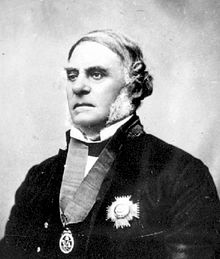 The Road to Gold – Eventually the prospectors moved further north. They finally discovered more gold along the 		 River in the 		 Mountains. In order to get supplies to these remote mining camps they built a 			 road. It was called the 		       Road and was completed in 		 and it cost more than one 		 dollars. Over 		 miners made their way from New 			 to Barkerville which was a 		 town for the 			.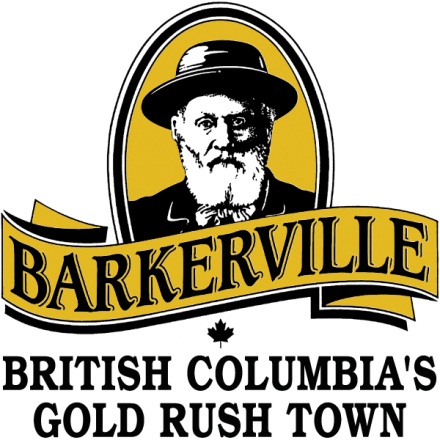 A New Beginning – The gold rush lasted until 		 when Barkerville 			 to the ground. During the gold rush,   		 was transformed into a thriving centre. After the 		 rush many of the newcomers stayed on. The Cariboo road was the 		      of a network of roads. Other 			 activities got started including        			. Many towns in B.C. were 			 for people who wanted to work in the 			 industry.First Nations in British Columbia – There were a variety of First Nations who lived on the 			 and 			 of British Columbia. Governor 		    moved the First Nations Peoples onto small 			. To this day they have not received any 			 for land that was 		 from them.One Colony on the Pacific – On the Pacific coast, first 		   , and then 		, added to Britain’s wealth.  The 			 of these colonies was important too. They provided a base for the British 		 on the Pacific 		     . In return Britain paid for the colonies 			 and 				. This was expensive and Britain thought it 		 too much money to run 		 colonies so it united both colonies into 		 called British Columbia.The colonists in British Columbia were 			 and they knew that something would have to 			 they had three choices, what were they?Confederation Achieved – In 1870 			 delegates from British Columbia went to 			 to discuss joining Canada but in order to do so they wanted something in 			, what did they want?Canada agreed and also offered to build a 			 railway within 		 years. On 		 20th, 		  , British 			 became the 		 province of Canada.Prince Edward Island Joins Confederation – Although P.E.I was one of the 	          colonies that took part in the 			  that led to Confederation in 		 they decided 		 to join Canada at that time. Rejecting Confederation – When they rejected Confederation in 1867 the people of P.E.I. wanted two things. What were they?		  2.							Rethinking Confederation – What factors convinced P.E.I to change its mind?A Better Deal – In 1873 delegates from P.E.I. went to 			 to discuss joining Canada. As a part of the deal, Canada agreed to do the following: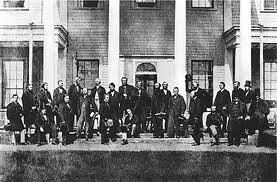 The Islanders voted in favour of joining Canada on 		 1st 		 and Prince Edward Island became the 		 province of Canada.Two New Provinces in the West – After Prince 			 Island and British 			 joined Confederation, Canada stretched from 		 to sea. But between Manitoba and the 		 Mountains lay the 		-		 Territories. Although they were part of 			 they were 		 provinces.Government for the Territories – The North-West Territories Act made 			 the capital city. In 		 they were granted full 			 government and provided with 		 seats in the 		 of 			.Provincial Status – The population was growing 		. The arrival of so many new 			 was putting pressure on services such as 		 , 		, railways and other services were badly needed. Unlike the colonies of B.C. and P.E.I. the North-west territories was already a part of 			 and they wanted to become a 			. First they had to settle 		 issues, what were they?Prime Minister 			 			 insisted that two provinces were better than 			. In 		 the Saskatchewan Act and the Alberta Act created two new 				.Newfoundland and Confederation – 				 and Labrador remained outside of Canada for more than 			 years. Economic Disaster – The economy of Newfoundland and Labrador was based on exporting 			, 			, and 				. During the Great Depression of the 		 the world economy 			 and prices for these things fell. Thousands of Newfoundlanders lost their 		. The colony was about to go 			. Things did not change until the 		 world 		 in 1939 when 		 and the U.S. built 			 bases in the colony and there were 			 for just about everyone.Confederation Revisited – At the end of the war Britain wanted Newfoundland to take over its own affairs once again they had three alternatives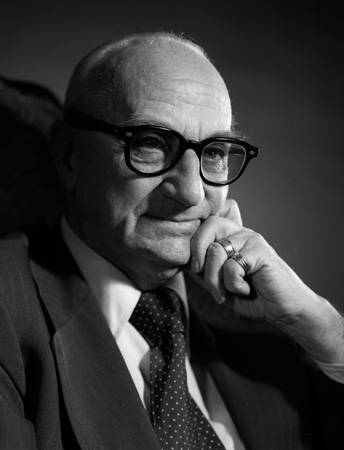 On June 		 19	       the people of Newfoundland voted in a 			 about their future. On March 31st 		 Newfoundland and 			 became the 			 province of Canada. The Consequences of Confederation – The people of Newfoundland gained access to Canada’s 			 programs including       		      insurance, health 		 and old age 		. In the 1950’s Premier 			 			 brought electric 			 to the rural areas and expanded the 		 mines in Labrador. By 1965 the 			-			 			 stretched across the province. Things did not remain as good as they had been. The 		     industry 		 Limitations were placed on the 		 hunt. Historical PerspectiveMagistratesResponsible GovernmentReservesResidential SchoolsAssimilationReferendum